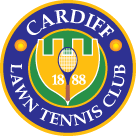 Name ___________________________D.O.B______________Address_________________________________________________________________________Post Code_______________E.Mail________________________Tel No.________________ JUNIOR COACHING       September 2021Mini Tennis Red 8&UMini Tennis Orange 9&U Mini Tennis Green 10&UADULT COACHING PROGRAMMEAdult Coaching – Non Members welcomeImproversMen’s and Ladies Doubles TrainingPlease make payment to: Masterclass Tennis LTD   Total £……...by Bank Transfer to Account No. 03110826 Sort Code 20-68-76 Quoting players name. Please make payment and bring completed form to the first coaching session.   Everyone attending a course must be a member of Cardiff LTC (Apart from P&P Sessions & Saturday Adult Coaching). Courses will operate on a first come first serve basis so please ring or text to confirm your place.  John Williams – 07796935609  All courses run for 8 or 10 continuous weeks.  No refunds will be given once accepted or started on a course.  If insufficient numbers apply for a course, then your fee will be refunded in full.  If poor weather causes cancellation, extra classes will be added at end of course.  Please provide details on the back of form or speak to coach if the person participating in the course has any medical conditions we should be aware of.  If you require any more information please do not hesitate to contact John on 07796935609 or johnwilliamstc@hotmail.comCOURSEDAYTIMECOURSE FEE11+ Pay&PlaySaturday12-1pm£5 Member £6 N/M(Starts 4th September)Club FuturesGroup 3Tuesday(10 weeks)6-7pm£60 Members(Starts 7th September)Club FuturesGroup 2Wednesday(10 weeks)5:30 – 7pm£75 Members(Starts 8th September)Club FuturesGroup 1Monday(10 weeks)5:30 – 7pm£75 Members(Starts 6th September)4-6yr olds7&8yr oldsSaturday11am-12pmPay per session £5 M £6 N/M (Starts 4th September)9&UnderSaturday11am-12pmPay per session £5 M £6N/M (4th September)9&UnderTuesday(10 weeks)5-6pm£60 Members(Starts 7th September)10&UnderSaturday12-1pmPay per session £5 M £6 N/M (Starts 4th September)10&UnderTuesday (10 weeks)5-6pm£60 Members(Starts 7th September)None or little tennis experience – Focus on TechniqueSaturday9-10am10-11amPlease book on:https://clubspark.lta.org.uk/CardiffLawnTennisClub/CoachingTennis experience required-Focus on Technique and TacticsMonday7-8pm£60- 10 Week Course(Starts 6th September)Men’s Doubles TacticsWednesday7-8pm£60 - 10 Week Course(Starts 8th September)Ladies Doubles TacticsTuesday7-8pm£60 - 10 Week Course(Starts 8th September)